ΘΕΜΑ : «ΥΠΟΒΟΛΗ ΠΡΟΣΦΟΡΩΝ ΣΧΕΤΙΚΑ ΜΕ ΤΗΝ 3-ΗΜΕΡΗ ΔΙΔΑΚΤΙΚΗ ΕΠΙΣΚΕΨΗ ΤΟΥ 1ΟΥ ΓΕΛ ΕΧΕΔΩΡΟΥ ΣΤΑ ΙΩΑΝΝΙΝΑ»Το 1ο ΓΕΛ Εχεδώρου προκηρύσσει διαγωνισμό για την κατάθεση κλειστών προσφορών από ενδιαφερόμενα τουριστικά γραφεία με ισχύουσα άδεια λειτουργίας από τον ΕΟΤ, σχετικά με την πραγματοποίηση της τριήμερης διδακτικής επίσκεψης της Α’ και Β’ τάξης στα πλαίσια καινοτόμων προγραμμάτων σχολικών δραστηριοτήτων στα Ιωάννινα.Η εκδρομή διάρκειας τριών (3) ημερών θα πραγματοποιηθεί στα Ιωάννινα το 1ο Δεκαήμερο του Απριλίου 2016.Θα συμμετέχουν περίπου εκατόν δέκα (110) μαθητές, τέσσερις (04) συνοδοί καθηγητές και ένας (01) αρχηγός. Η μετακίνηση θα γίνει οδικώς, Θεσσαλονίκη - Ιωάννινα.Το ξενοδοχείο της διαμονής να είναι τουλάχιστον 4* - Α κατηγορίας κοντά στο κέντρο των Ιωαννίνων, με αποδεικτικό προ-κράτησης από το ξενοδοχείο και σε περίπτωση overbooking, αλλαγή ξενοδοχείου ίδιας ή καλύτερης κατηγορίας στην ίδια περιοχή, με υποχρεωτική προσκόμιση εγγράφου από το αρχικό ξενοδοχείο ότι αδυνατεί να καλύψει την κράτηση.Να υπάρχει Ασφάλιση Ευθύνης Διοργανωτή, σύμφωνα με την κείμενη νομοθεσία.(να     
 προσκομίσει με την προσφορά, το συμβόλαιο του με την ασφαλιστική εταιρεία και 2-3 μέρες  πριν την αναχώρηση την βεβαίωση ασφάλισης με την ονομαστική λίστα του σχολειού). Τα δωμάτια των μαθητών να είναι δίκλινα ή τρίκλινα και των συνοδών μονόκλινα. Δεν επιθυμούμε τη χρήση ράντζων.Η τιμή να είναι κατ’ άτομο στην οποία θα συμπεριλαμβάνονται  πρωινό και τυχόν άλλες προσφορές του πρακτορείου που θα αναφέρονται αναλυτικά και θα συνεκτιμηθούν από την επιτροπή αξιολόγησης.Το λεωφορείο  να είναι σύγχρονο, διαθέσιμο επί 24ώρου βάσεως και να πληροί τις προϋποθέσεις της κείμενης νομοθεσίας για την ασφάλεια των μαθητών.Πρόγραμμα εκδρομής, το οποίο να περιλαμβάνει ξεναγήσεις σε αρχαιολογικούς, ιστορικούς, καλλιτεχνικούς και περιβαλλοντικούς χώρους.Αποδεικτικό ότι το πρακτορείο είναι Γραφείο Γενικού Τουρισμού και διαθέτει ειδικό σήμα λειτουργίας προσφάτως θεωρημένο και χορηγημένο από τον ΕΟΤ.Το πρόγραμμα και οι όροι της εκδρομής θα συμπεριληφθούν στο ιδιωτικό συμφωνητικό που θα υπογραφεί με το ταξιδιωτικό γραφείο που θα επιλεγεί.Ως εγγύηση θα κρατηθεί στο σχολείο το 1/3 των χρημάτων του συνολικού ποσού, το οποίο θα αποδοθεί στο πρακτορείο μετά το πέρας της εκδρομής.Οι ενδιαφερόμενοι θα δώσουν την τελική συνολική τιμή του οργανωμένου ταξιδιού και την τιμή κατ’ άτομο στην οποία θα περιλαμβάνονται όλοι οι απαιτούμενοι κατά περίπτωση φόροι.Οι προσφορές  πρέπει να έχουν κατατεθεί στο σχολείο μέχρι τη Δευτέρα 22 Φεβρουαρίου 2016 και ώρα 11:30 το μεσημέρι. Η κατάθεση της προσφοράς από το ταξιδιωτικό γραφείο θα πρέπει να συνοδεύεται απαραιτήτως και με υπεύθυνη δήλωση ότι διαθέτει ειδικό σήμα λειτουργίας, το οποίο βρίσκεται σε ισχύ.	                                                                                  		Ο Διευθυντής          		      Κούλογλου Αντώνιος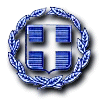 ΕΛΛΗΝΙΚΗ ΔΗΜΟΚΡΑΤΙΑΥΠΟΥΡΓΕΙO ΠΑΙΔΕΙΑΣ, ΕΡΕΥΝΑΣ ΚΑΙ ΘΡΗΣΚΕΥΜΑΤΩΝΠΕΡΙΦΕΡΕΙΑΚΗ ΔΙΕΥΘΥΝΣΗΠΡΩΤ/ΘΜΙΑΣ & ΔΕΥΤ/ΘΜΙΑΣ ΕΚΠ/ΣΗΣ Δ/ΝΣΗ ΔΥΤΙΚΗΣ ΘΕΣΣΑΛΟΝΙΚΗΣ1o ΓΕ.Λ    ΕΧΕΔΩΡΟΥΤαχ. Δ/νση : Κ.ΠΑΛΑΜΑ 1 ΣΙΝΔΟΣ ΘΕΣ/ΝΙΚΗΣΤαχ. Κώδ.  : 57400Τηλέφωνο  : 2310 799912Fax : 2310 796988 e-mail: mail@lyk-sindou.thess.sch.gr                                                                                                   Πληροφορίες: Κούλογλου Αντώνιος   Σίνδος       10/2/2016Αρ. Πρ           28Προς : ΔΙΕΥΘΥΝΣΗ ΔΕΥΤΕΡΟΒΑΘΜΙΑΣ ΕΚΠΑΙΔΕΥΣΗΣ ΔΥΤΙΚΗΣ ΘΕΣ/ΝΙΚΗΣΚοινοποίηση :Προέδρους 5μελών συμβουλίων της Α και Β Λυκείου και Σύλλογο Γονέων και Κηδεμόνων 